TENDER NOTICENo. QTR/HR-Admin/25-3/R&M/2017/04REVAMPING OF PTCL EXCHANGES IN QUETTA TELECOM REGION BALOCHISTANSealed tenders are invited from experienced and PTCL registered vendors for Revamping of PTCL Exchanges in QTR. Tender documents are available in the office of Manager (Admin) PTCL QTR Quetta at Room no. 225, Admin Block, Mir Jaffar Khan Jamali Road, Quetta and can be obtained on payment of Rs. 1,000/- non-refundable through cash/bank draft in favor of PTCL from 22-06-2017 to 10-07-2017 at 11:30 a.m.Tender documents complete in all respects containing both Commercial and Technical offers with 2% security of the total quoted price of the tender shall be submitted in the office of Manager (Admin) PTCL QTR Quetta at Room no. 225, Admin Block, Mir Jaffar Khan Jamali Road, Quetta on or before 11-07-2017 at 11:30 a.m.Tenders/bids/quotations received after the due date and time shall not be accepted.PTCL reserves the right to reject any or all bids and to annul the bidding process at any time without incurring any liability to the affected bidder(s) or any obligations to inform the affected bidder(s) of the grounds for PTCL’s action.All correspondence on the subject matter may be addressed to the undersigned.Manager (Admin)Room no. 225, Admin Block, Mir Jaffar Khan Jamali Road, Quetta  Phone: 081-2825396, 081-2824996.  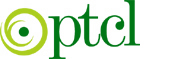 Pakistan Telecommunication Company Limited